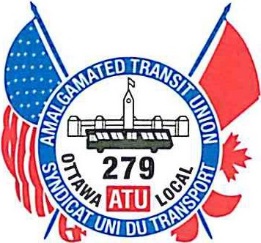 AMALGAMATED TRANSIT UNION LOCAL 2792212 GLADWIN CRESCENT, UNIT C9, OTTAWA, ONTARIO K1B 5N1 (613) 738-3177	FAX (613) 526-1696ROYAL CANADIAN MINTSPECIAL MEETINGNOTICE	There will be a Special Meeting for the Membership of 	the Royal Canadian Mint with the time and location 	noted below. 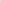 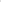         The purpose of this meeting will be to present the 	Members with the tentative Contract Agreement.	We hope that you all can make it to this meeting.	Clint Crabtree          President/Business AgentDATE:Wednesday, January 17, 2024TIME:9:00 A.M. AND 6:00 P.M.LOCATION:ATU LOCAL 279 UNION HALL2212 GLADWIN CRESCENT, UNIT C-9 OTTAWA, ONTARIO, K1B 5N1